                                                    Читання                     Дата 19.04Тема.  І.Прокопенко: «Сонце, Сонечко та Соняшник»Читати оповідання, відповідати на запитання після тексту.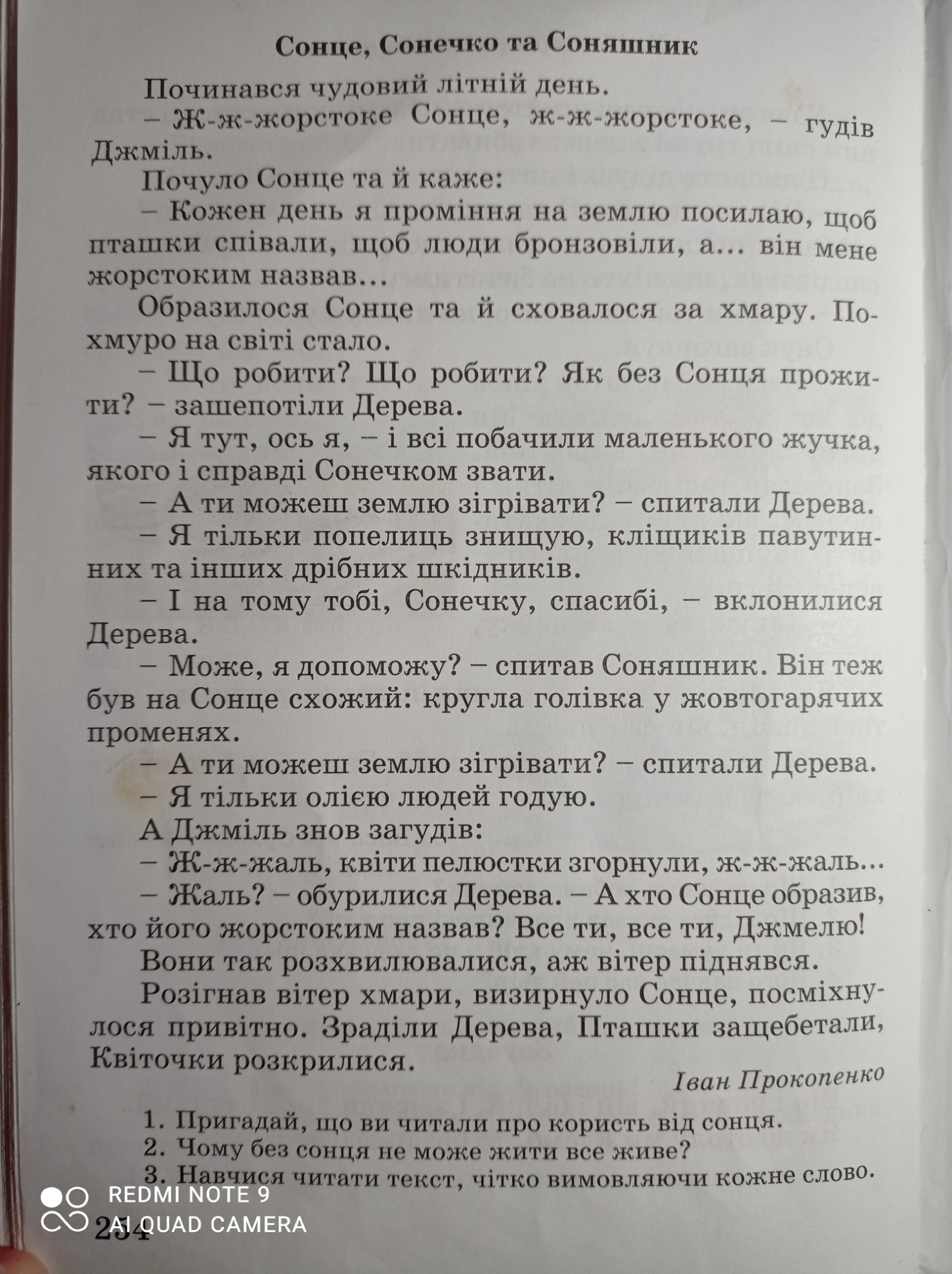          Українська мова                         Дата 19.04Тема. Упорядкування деформованих речень. Упорядкувати деформовані речення: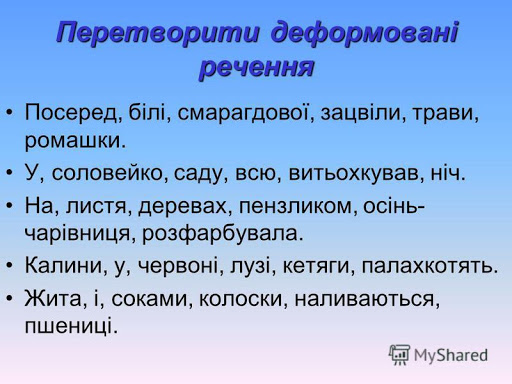                   Математика                         Дата 19.04Тема.   Віднімання одноцифрового числа від двоцифрового. Квадрат. Виконати завдання № 6,7(письмово)      №8-Запам’ятай!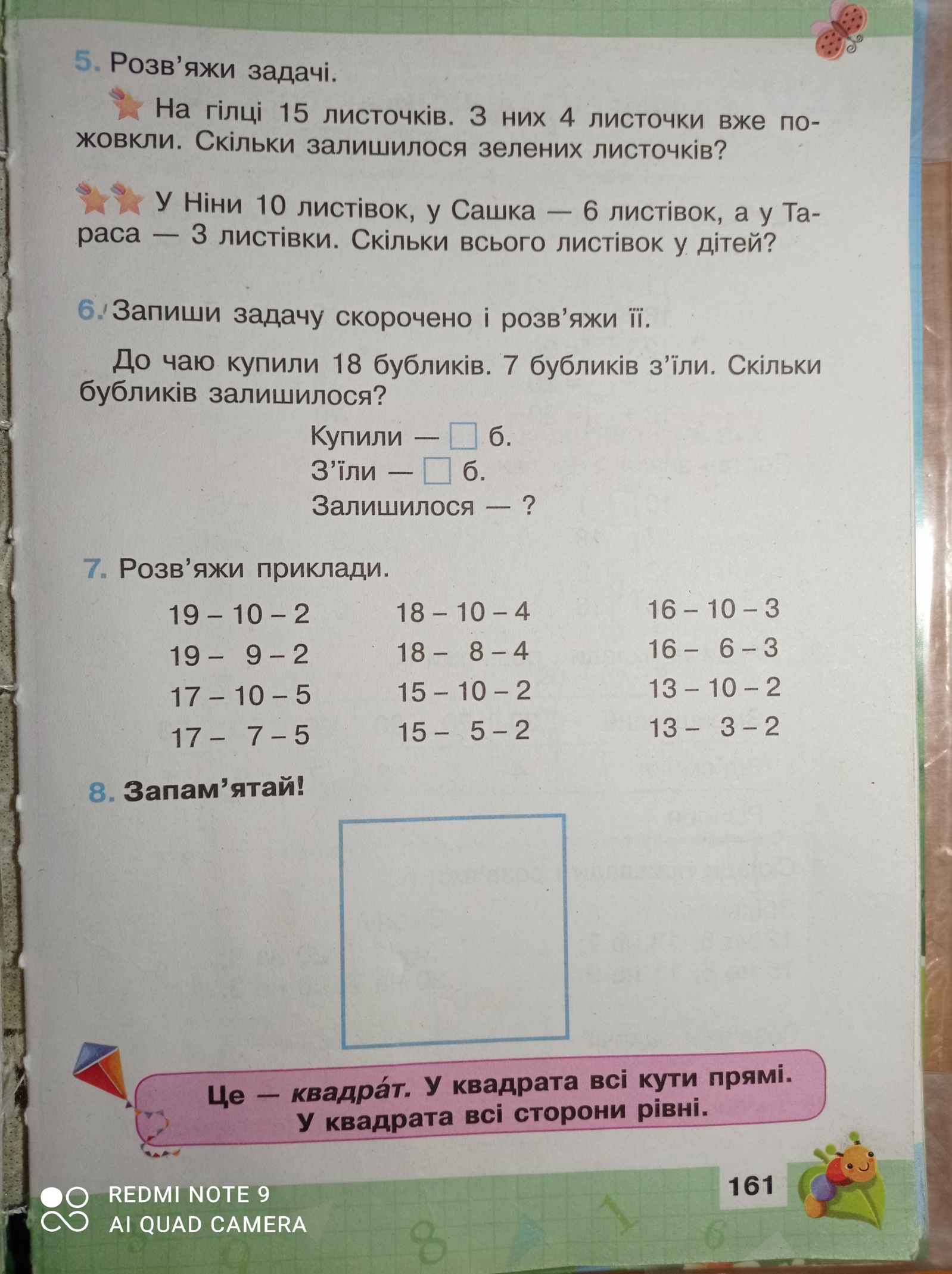                   Трудове навчання                    Дата 19.04, 21.04Тема.Виготовлення виробів з ниток «Закладка»Виготовіть закладку  з ниток за зразком: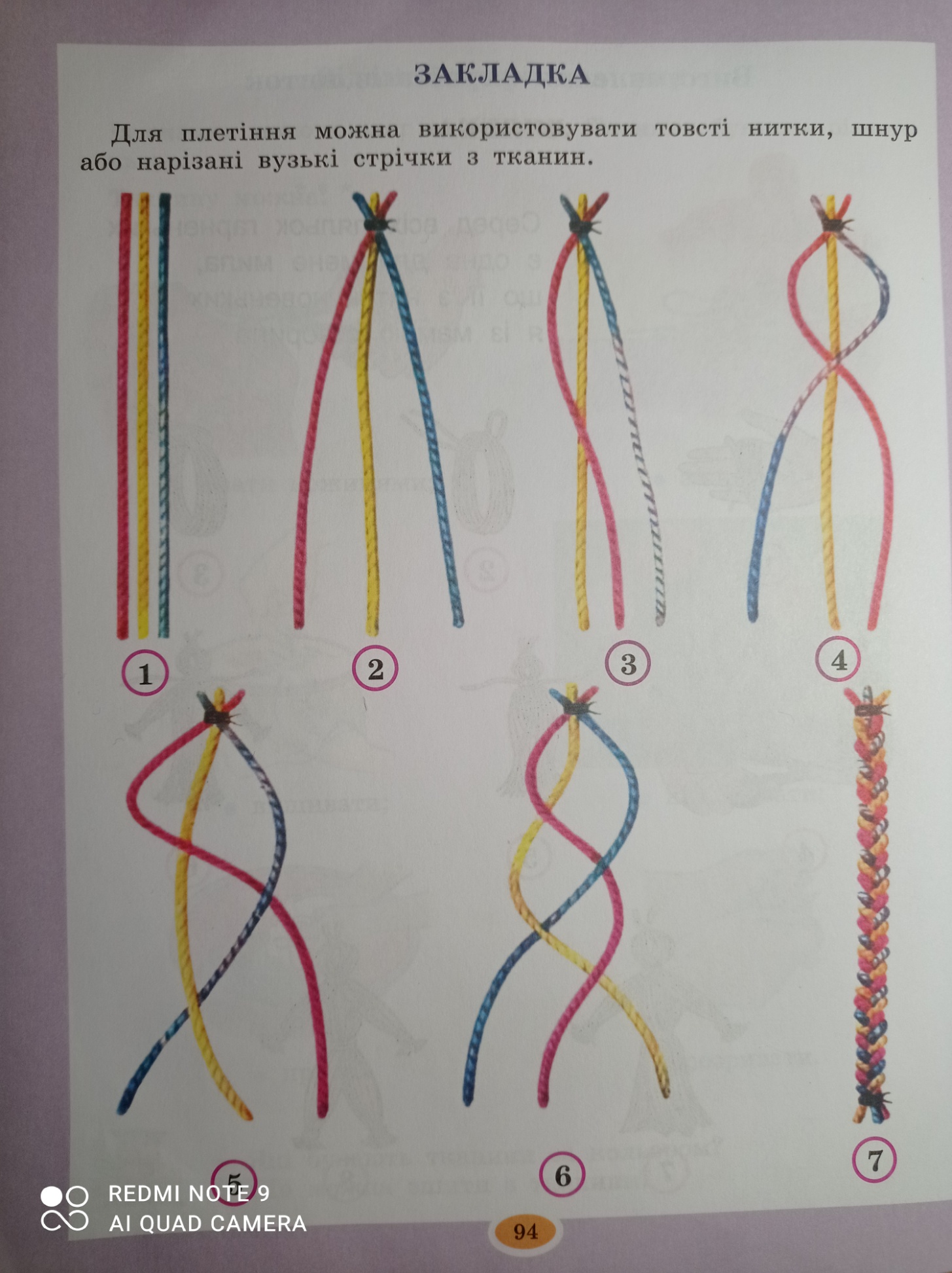                  Я досліджую світ                         Дата 19.04Тема. Рух. Що може рухатись?Перегляньте відео:https://www.youtube.com/watch?v=NmOCsAykd_Попрацюйте з сторінками підручника.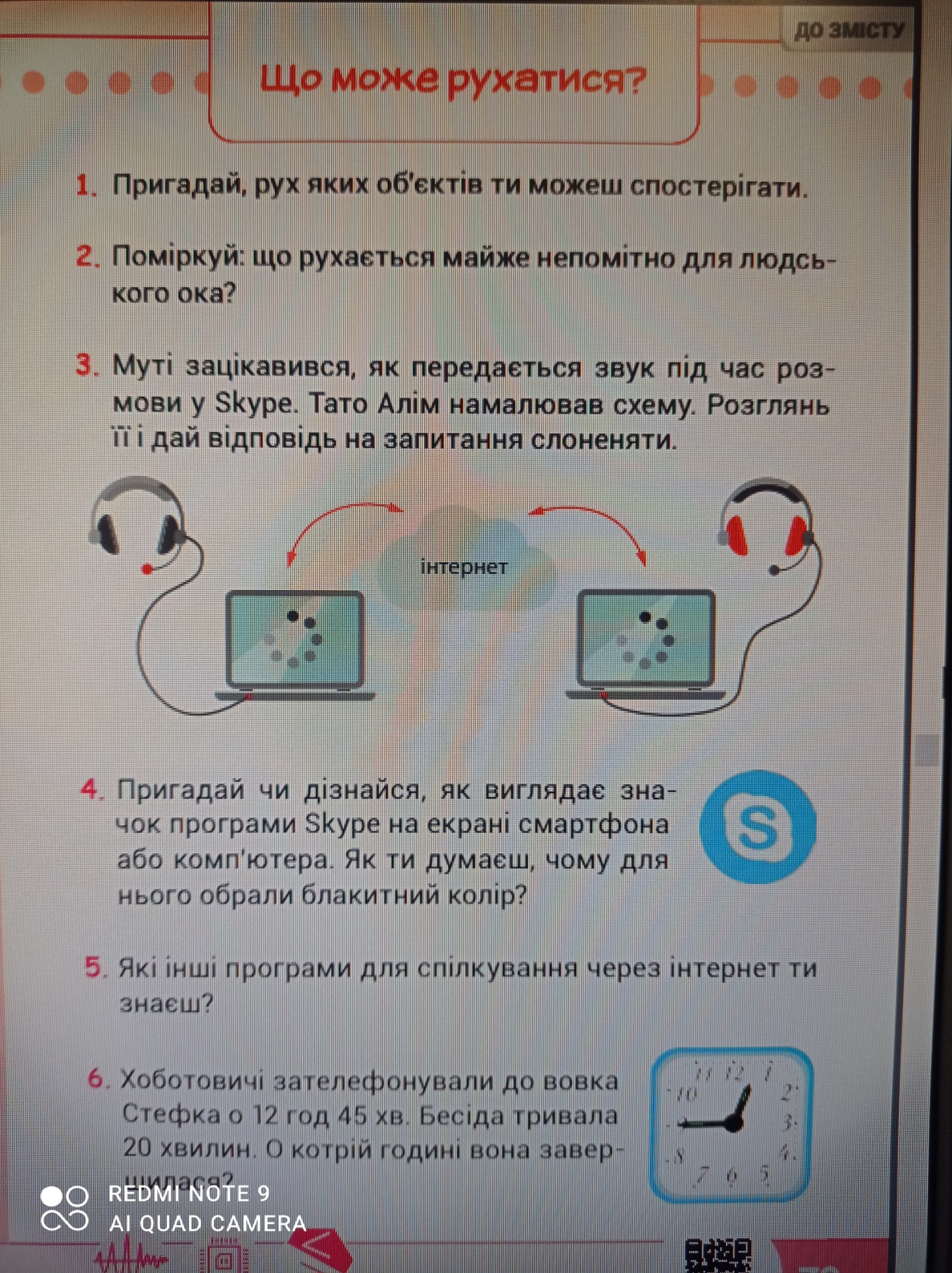 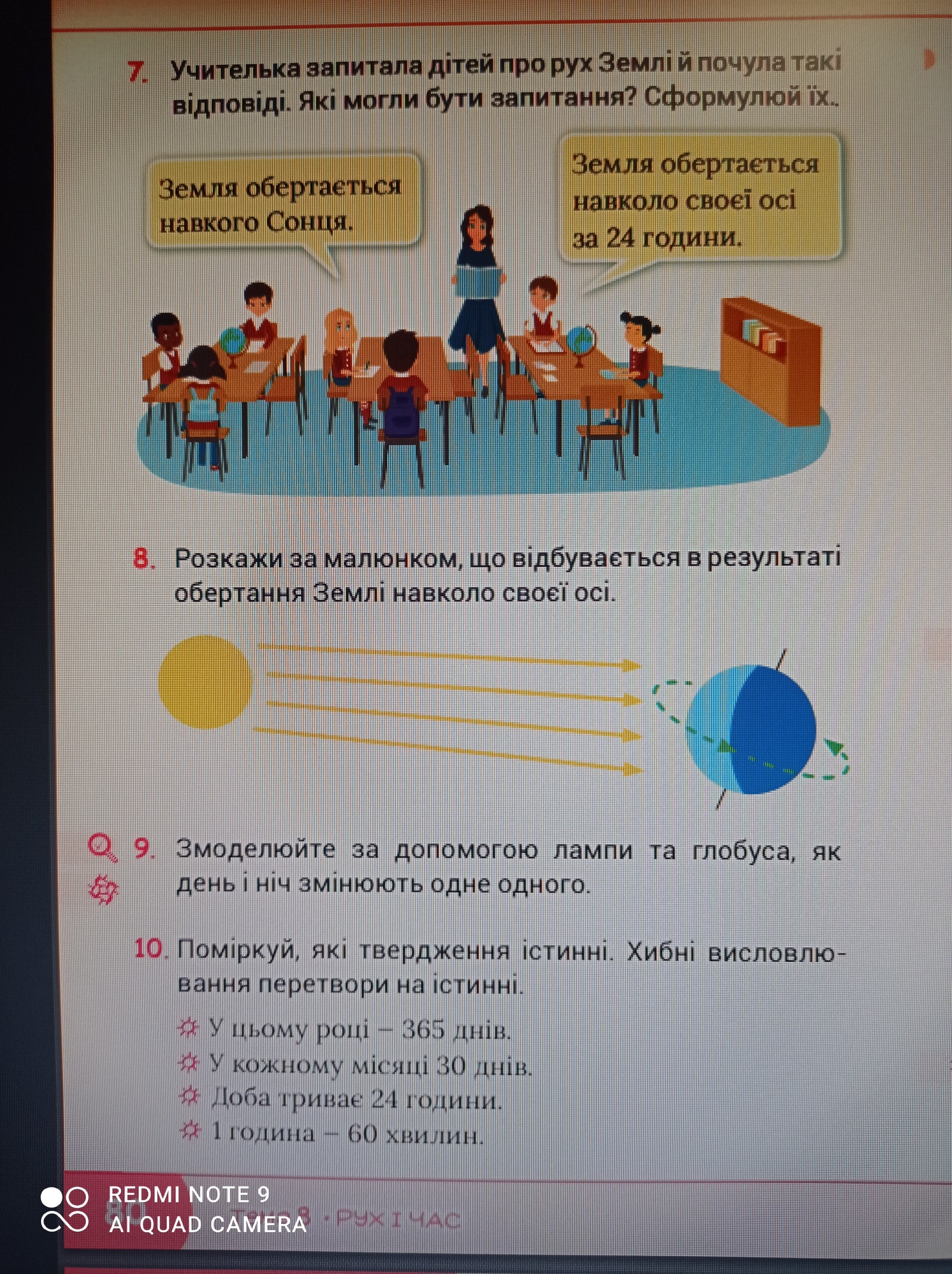                                            Читання                         Дата 20 .04Тема.  Г.Пономаренко: «Сонечко в голубому брилику» Виразно читати вірш.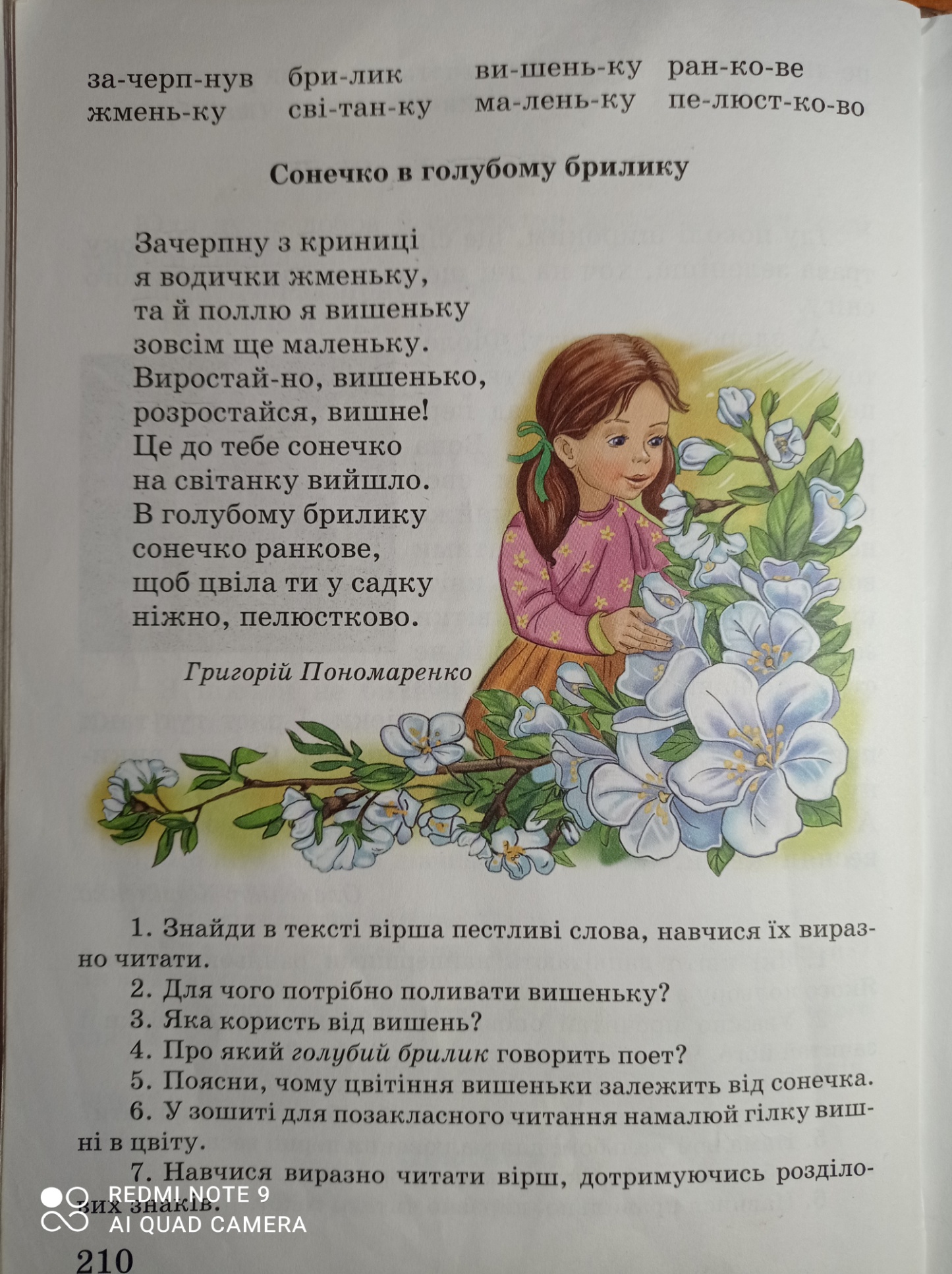                        Українська мова                    Дата 20.04,21.04Тема. Конструювання словосполучень.  Побудова розповідних і  питальних речень.Перегляньте відео:https://www.youtube.com/watch?v=W4pM0fLugLwСкласти речення за малюнками: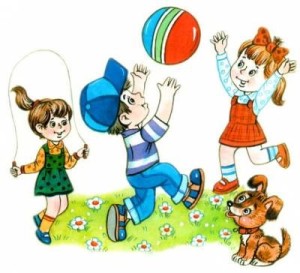 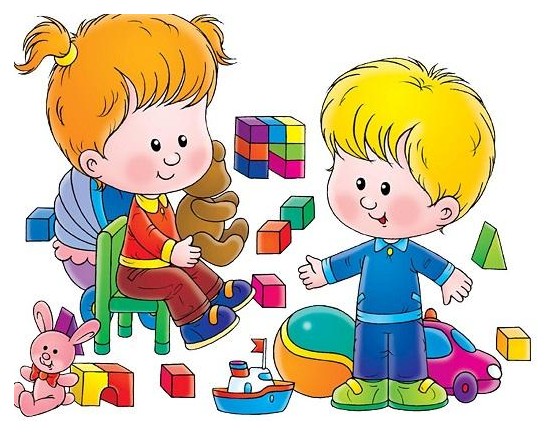 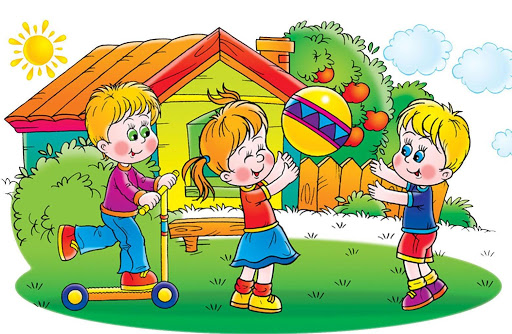 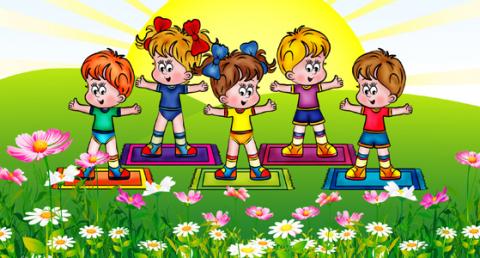 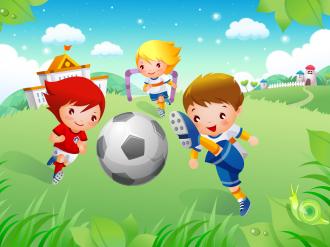 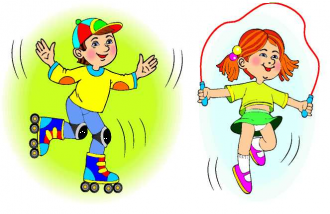 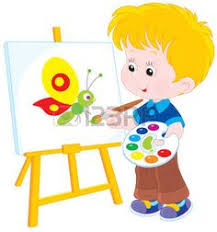 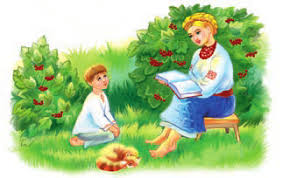                             Математика               Дата 20.04, 21.04Тема. Віднімання одноцифрового числа від двоцифрового. Квадрат.Виконати завдання №1-5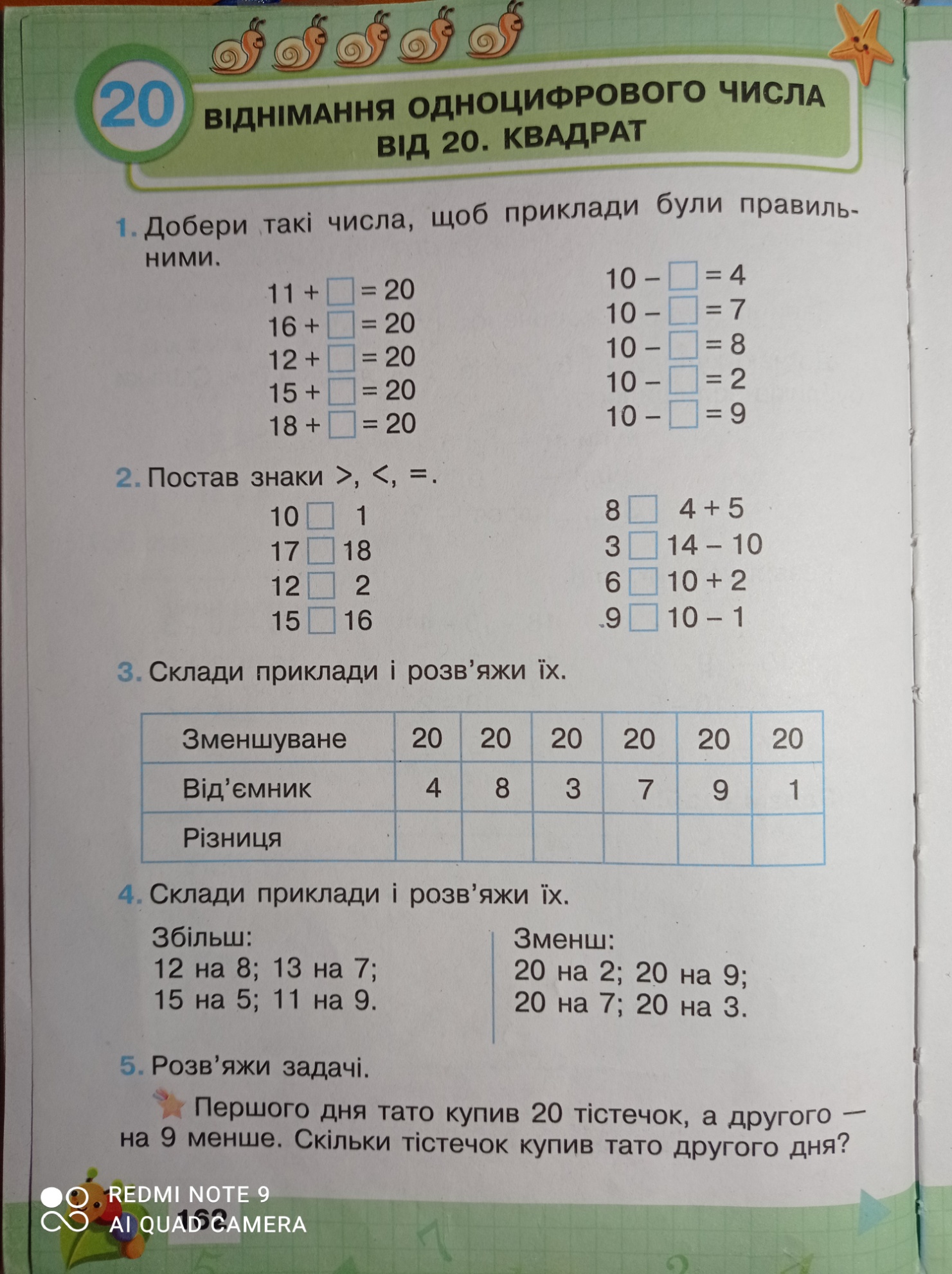                                      Читання                     Дата 21.04Тема. Л.Варзацька: «Казка про сонечко», А.Литвин: «Встало сонце з-за Дніпра»Читати, відповідати на запитання після текстів.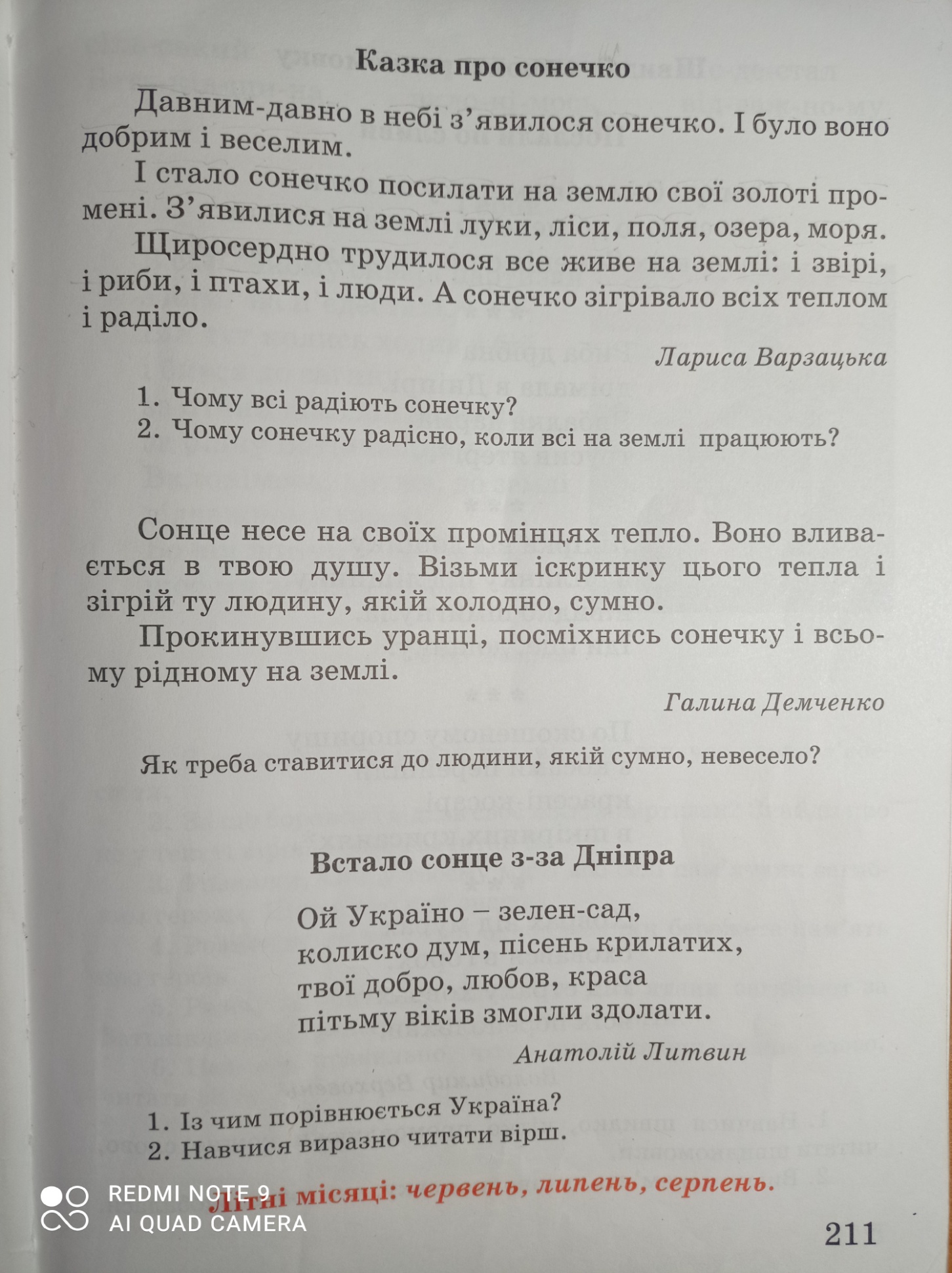                    Я досліджую світ                      Дата 21.04Тема. Як мандрують птахи?Перегляньте відео:https://www.youtube.com/watch?v=qVhtNur-EycПопрацюйте з підручником: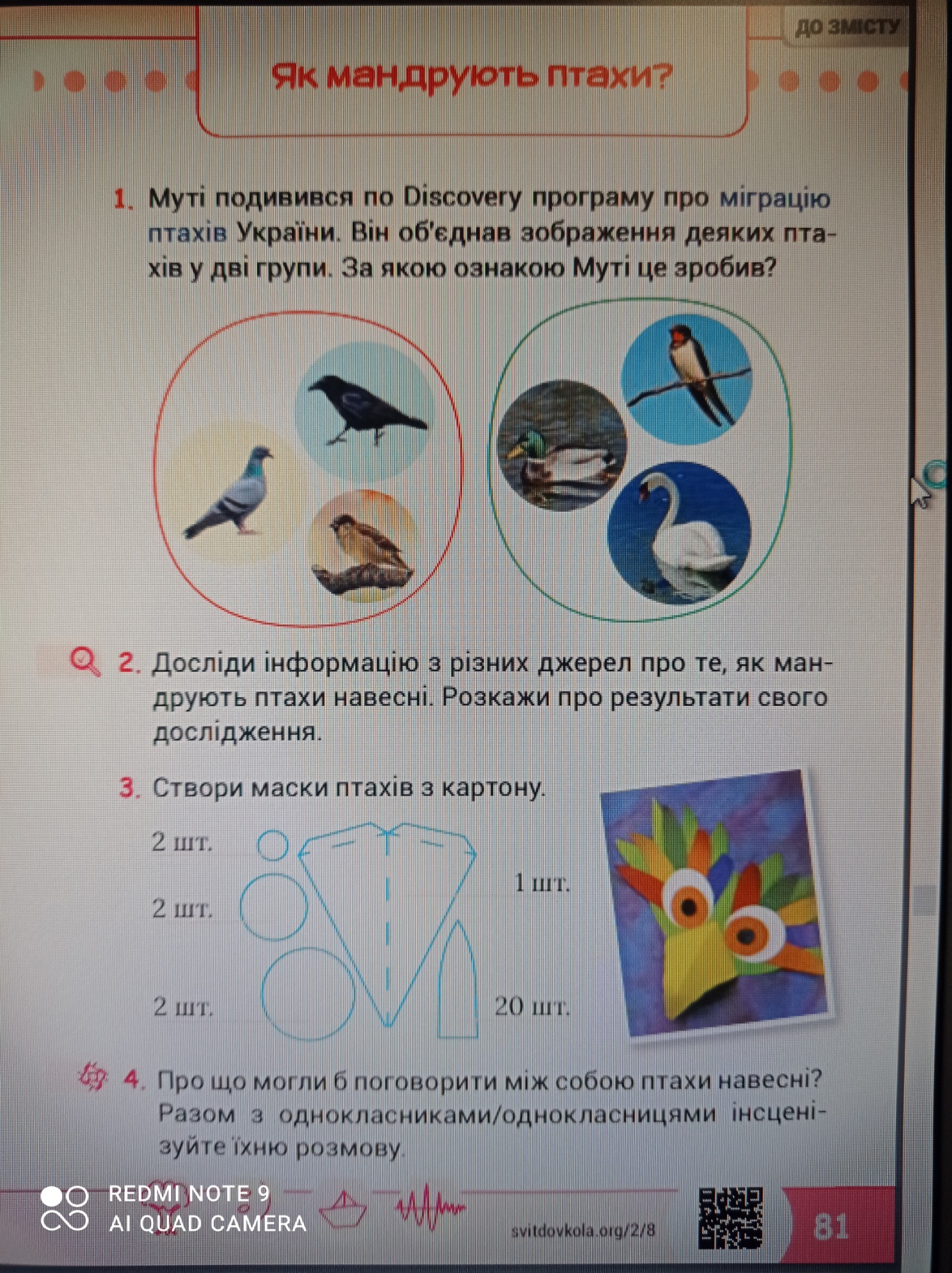 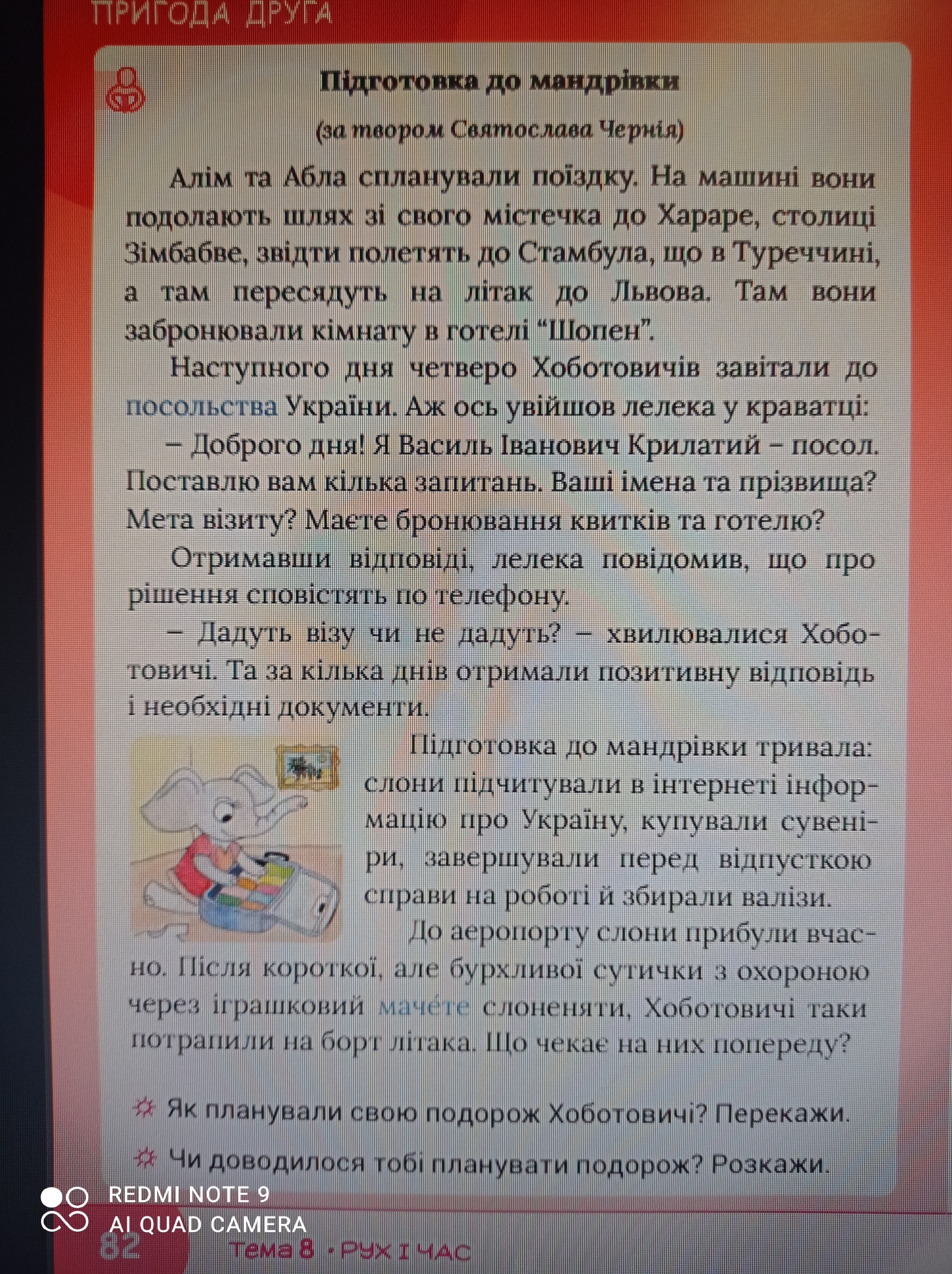                     Образотворче мистецтво              Дата 22.04Тема.  Малювання рибки в акваріумі.Виконайте малюнок за зразком :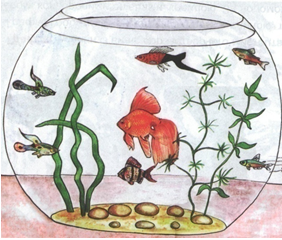 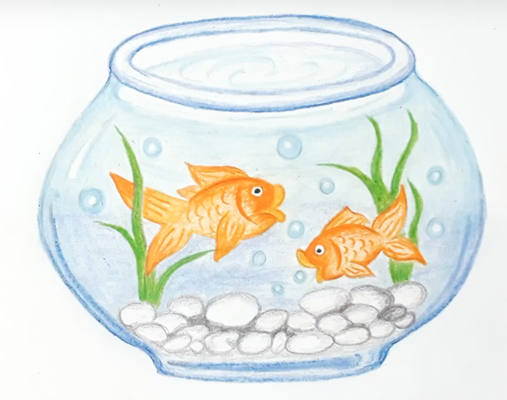 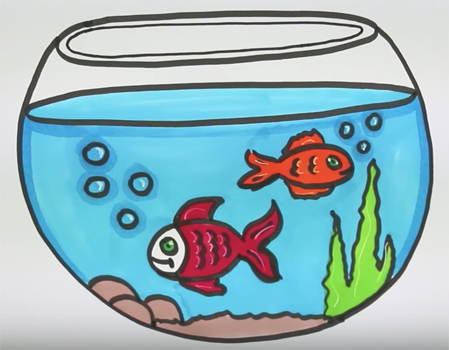                               Я досліджую світ                 Дата 22 .04Тема.  Навіщо люди подорожують?Перегляньте відео:https://www.youtube.com/watch?v=8vnbusRU9FoПопрацюйте з підручником: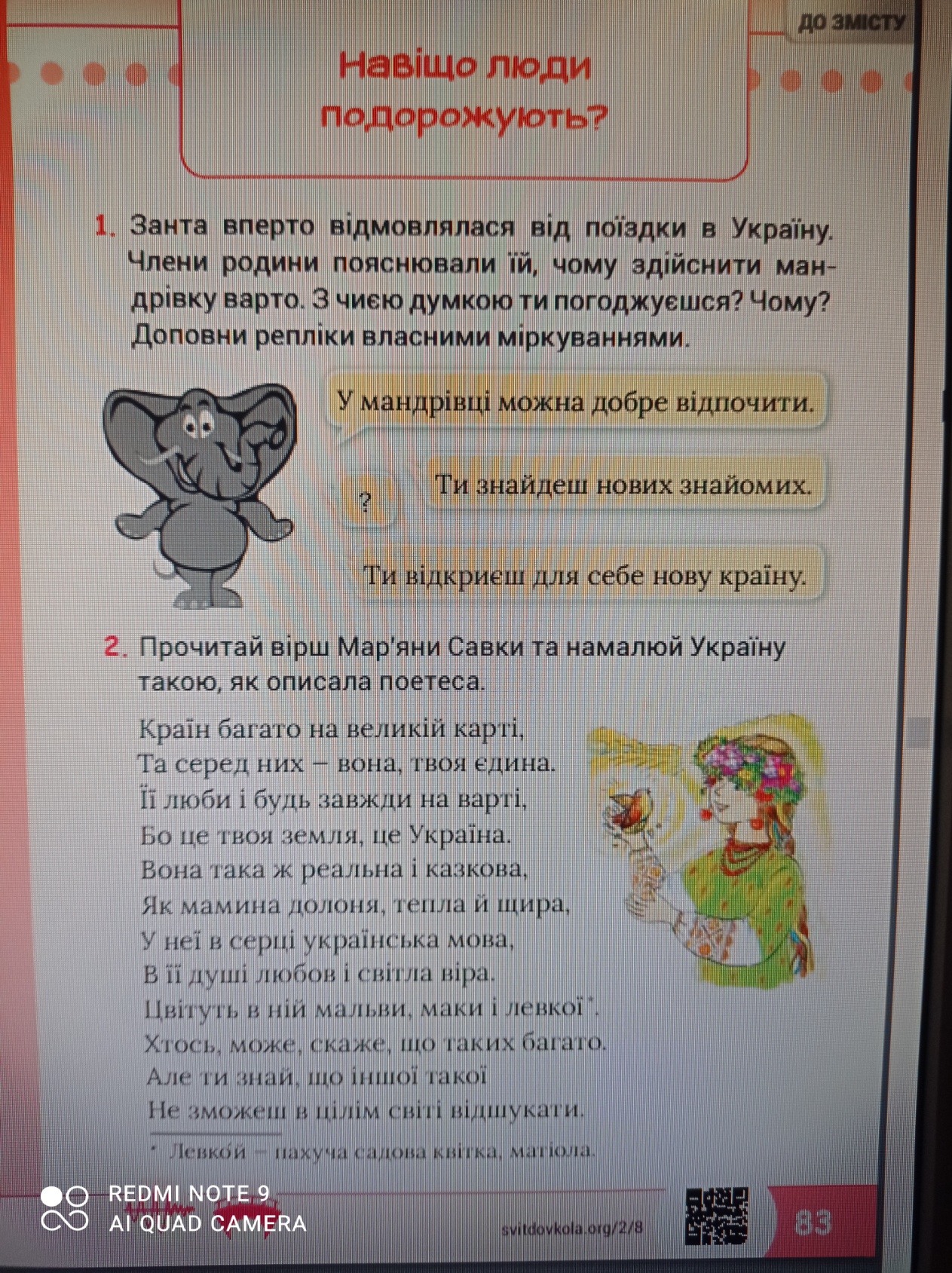 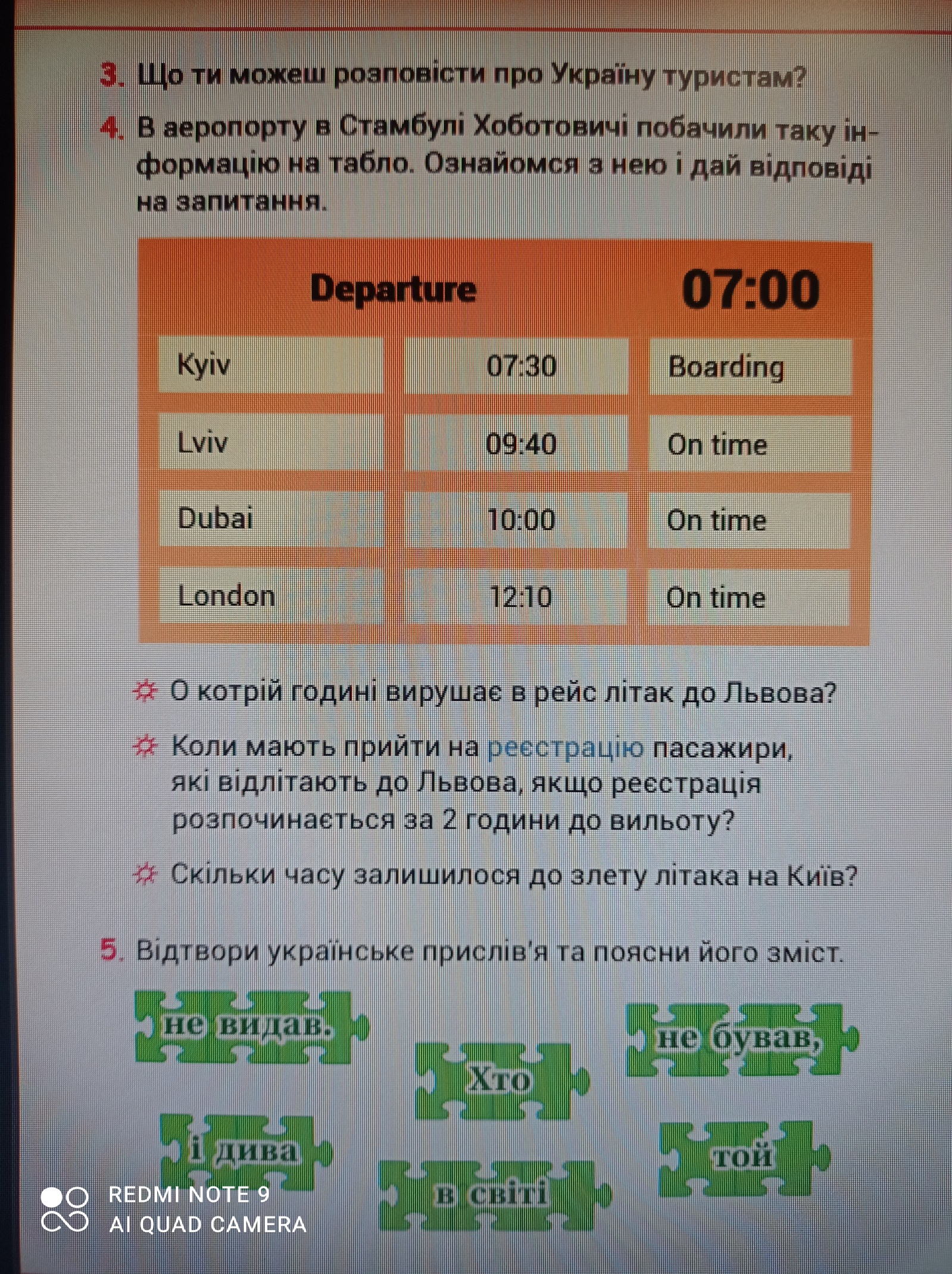                        Я досліджую світ                   Дата23 .04Тема.    Як можна подорожувати не виходячи з дому.Перегляньте відео з теми:https://www.youtube.com/watch?v=14ERpqHjd6AПопрацюйте з підручником: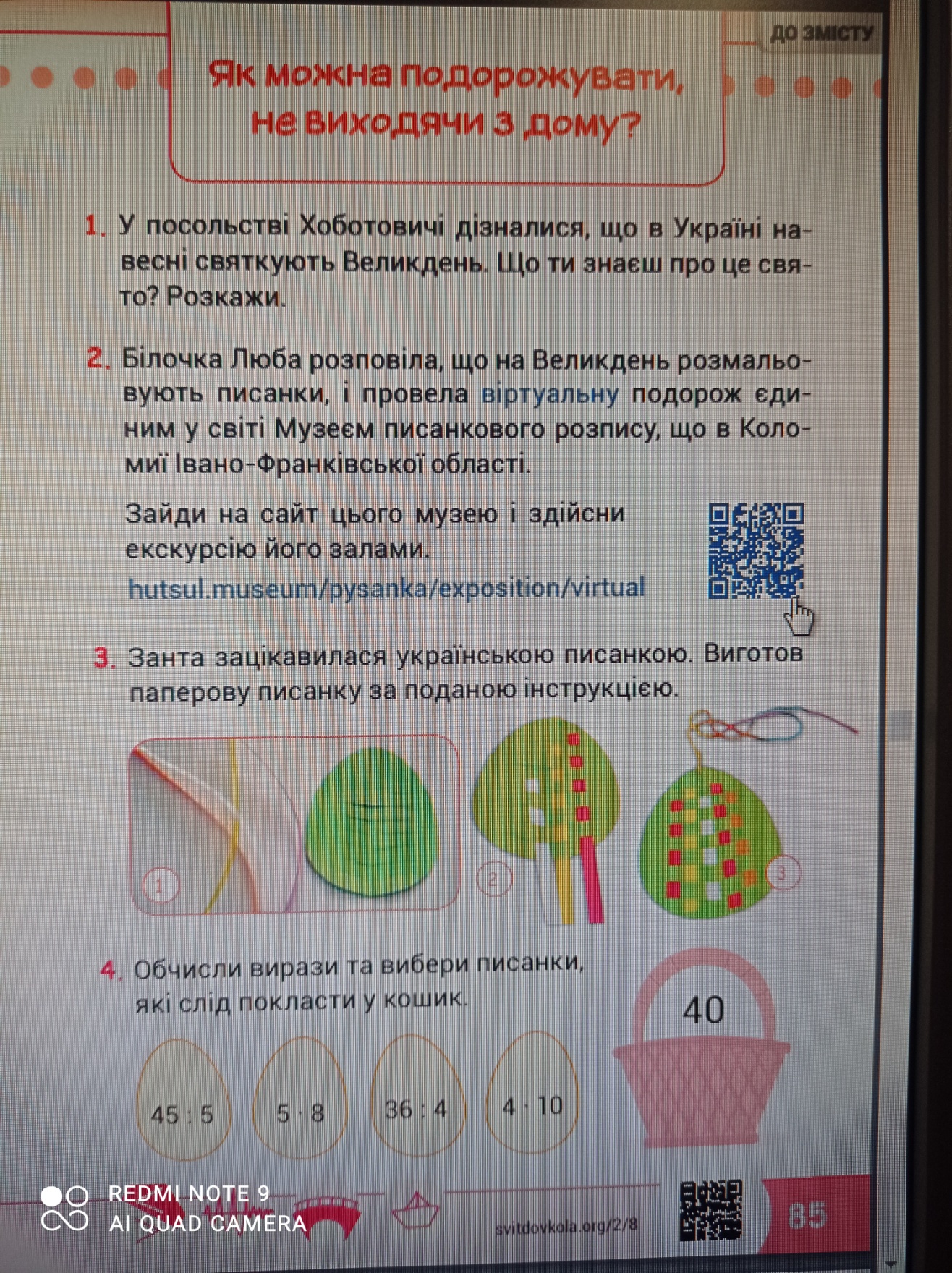 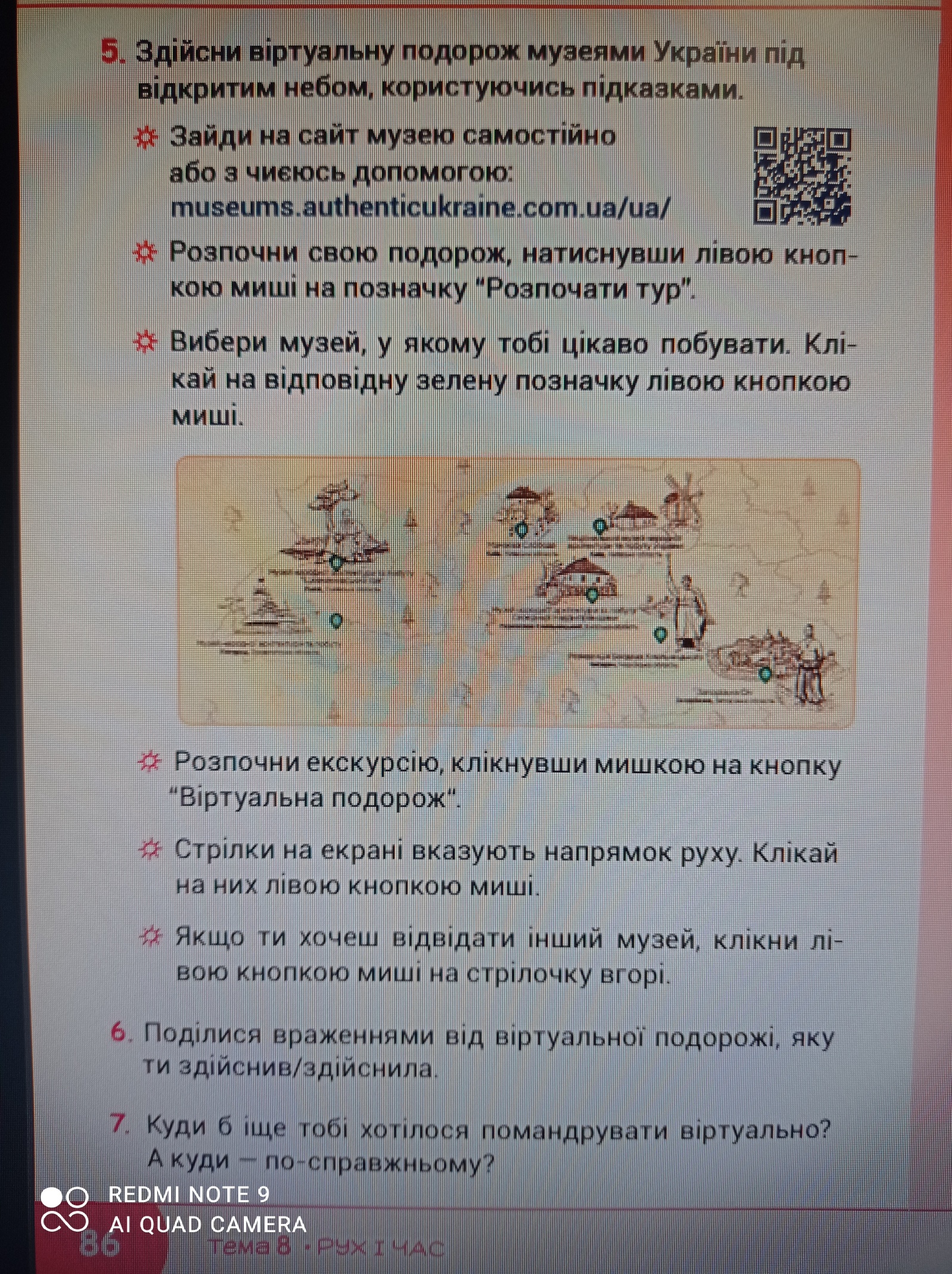                  Українська мова                     Дата 23.04Тема. Вживання у реченні слів у(в), до, з, за, на, під, над, по, відВиконайте вправу 1 ,вивчіть правило: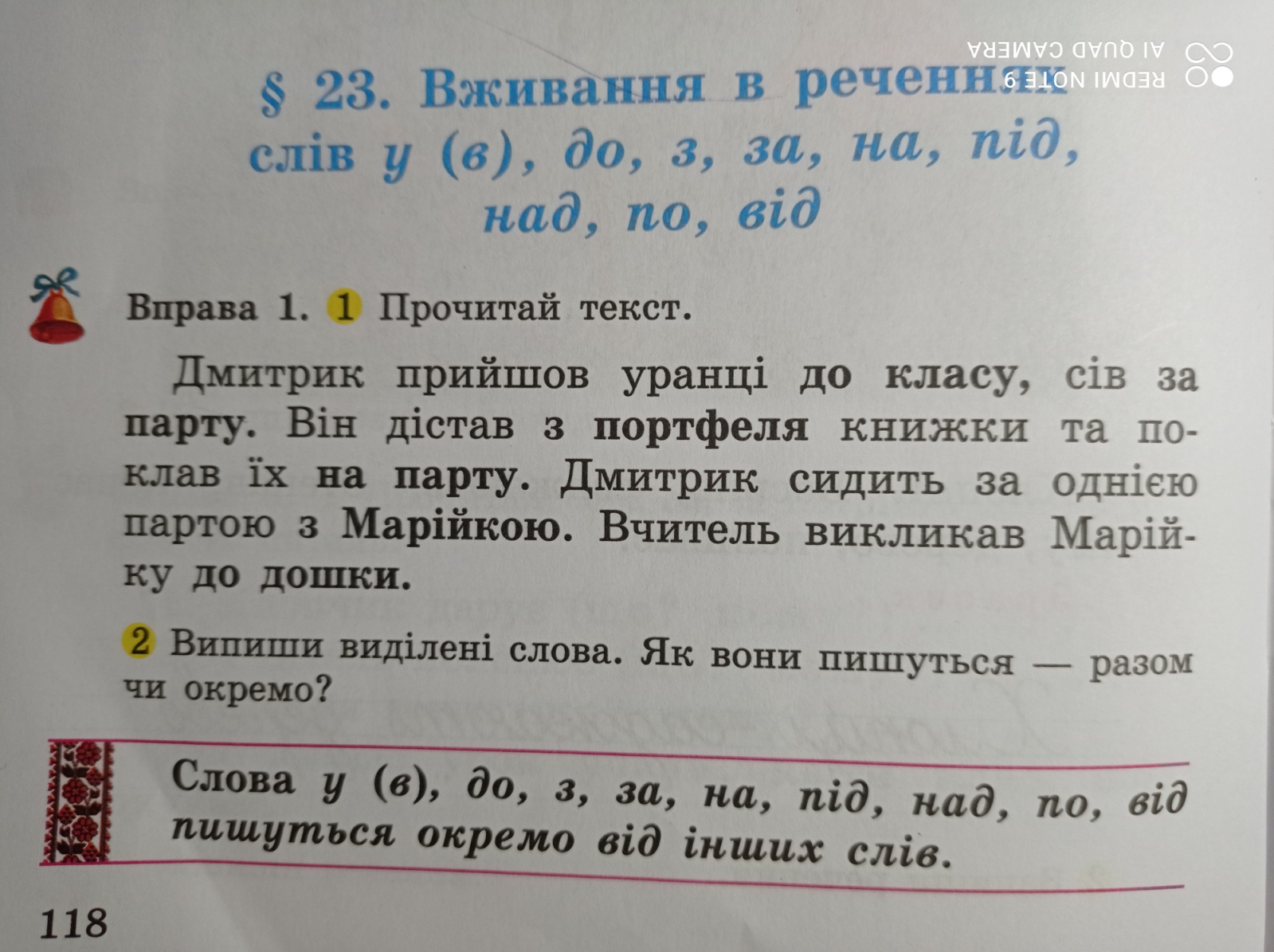                                    Математика                      Дата  23.04Тема.    Віднімання одноцифрового числа від двоцифрового . Квадрат. Виконати завдання: №  5,6,7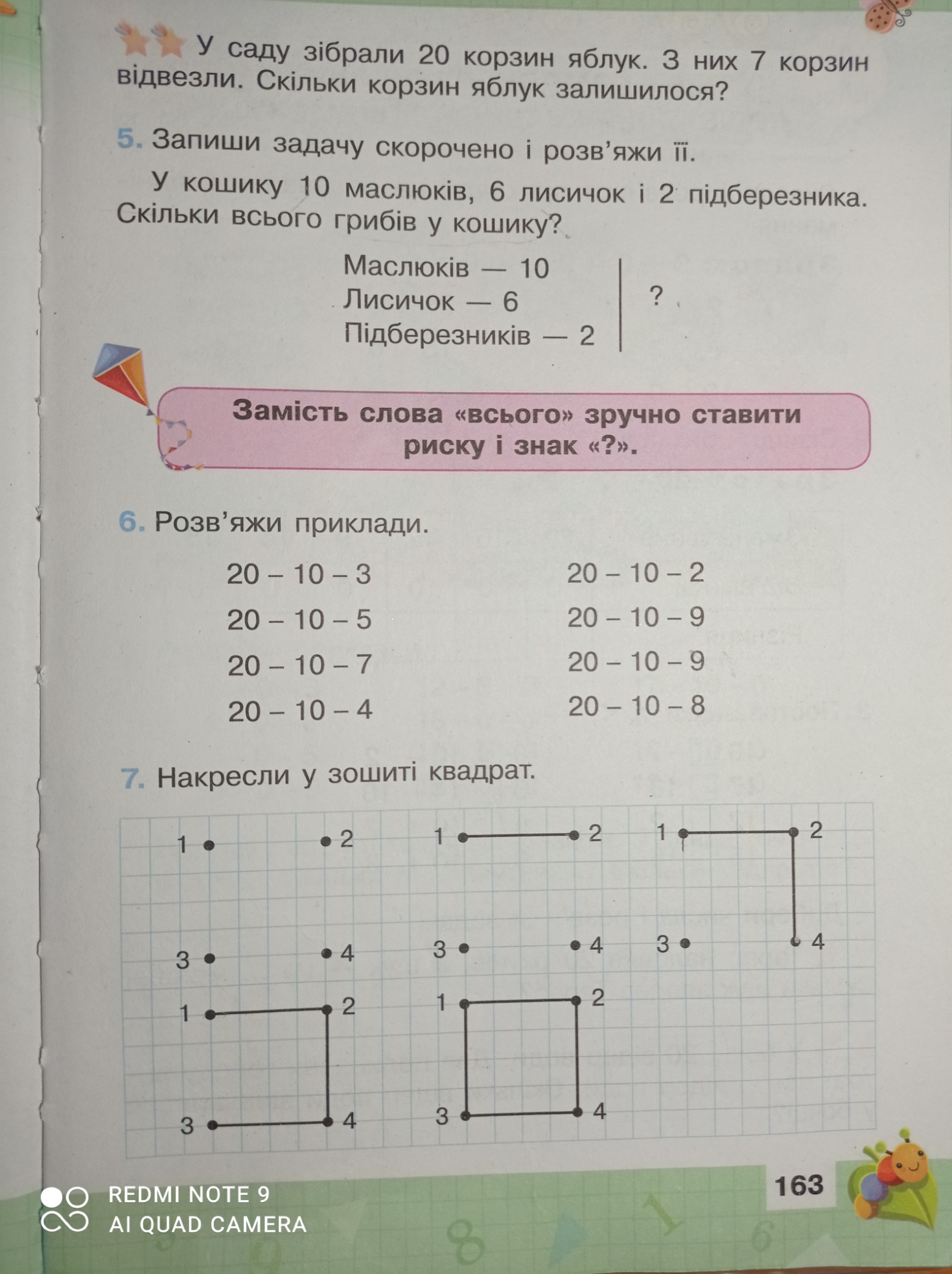                  Читання                         Дата 23.04Тема.  О.Зима:«Малий поводир» Читати,  переказувати оповідання. 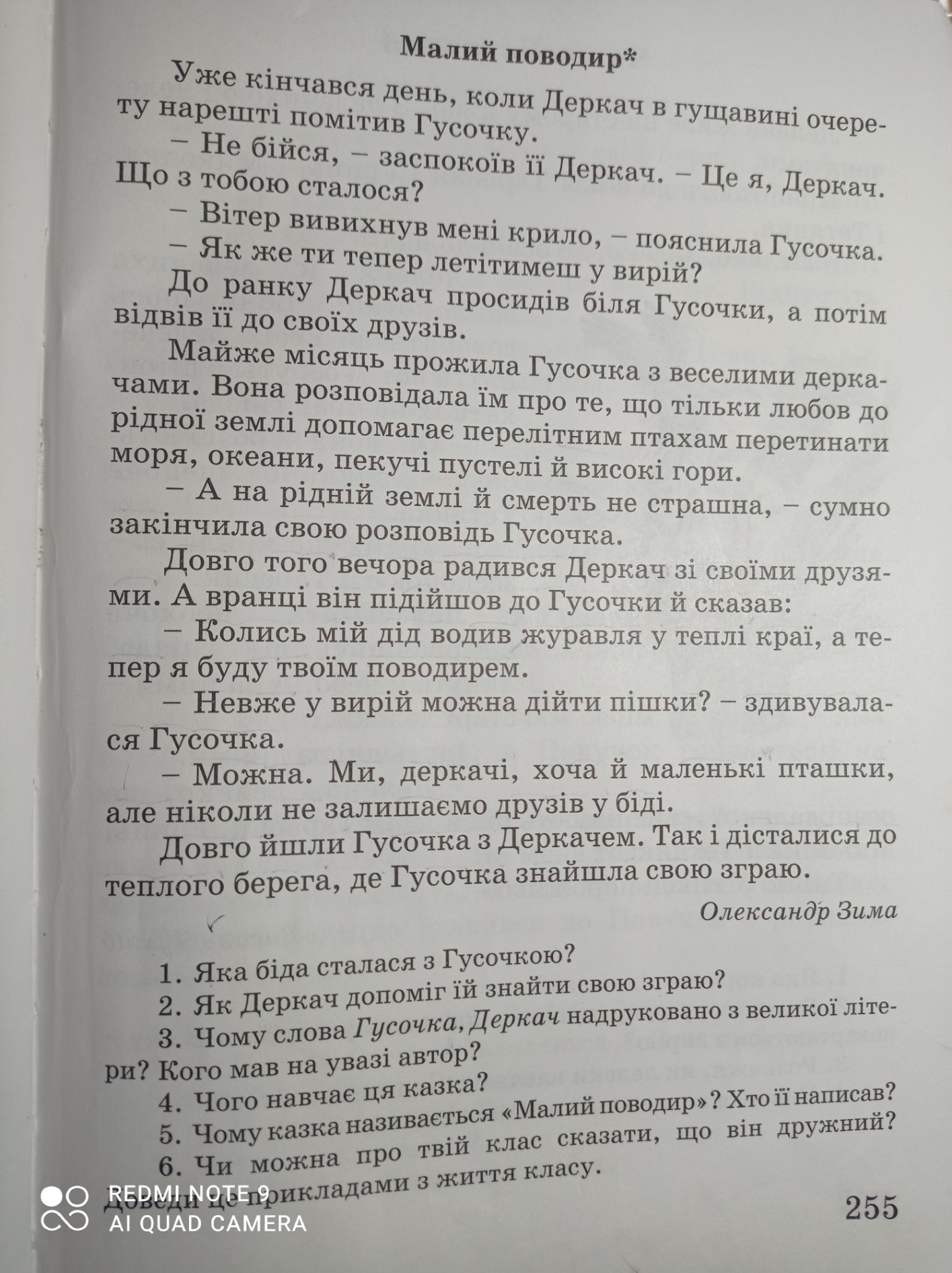 